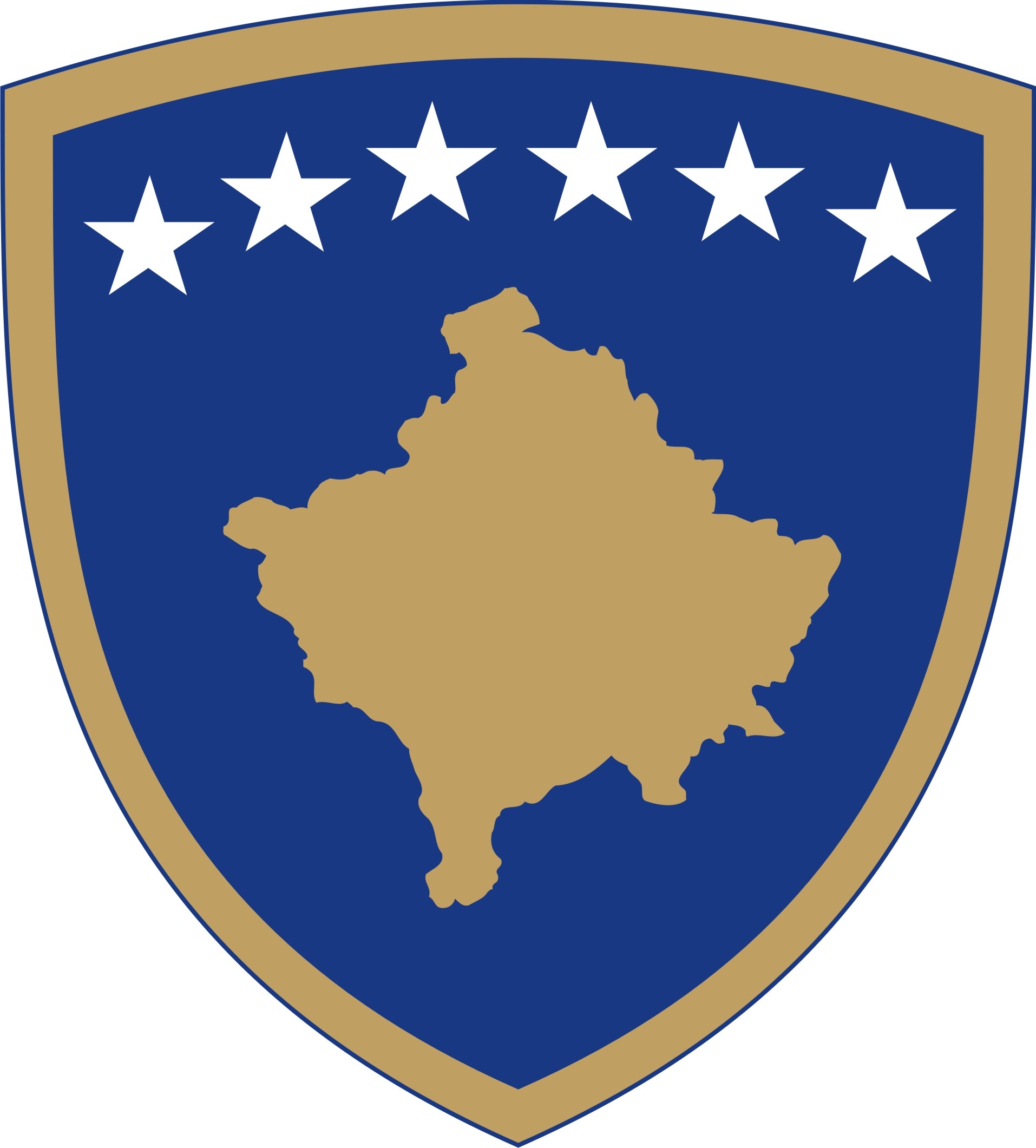 Republika e KosovësRepublika Kosova-Republic of KosovoQeveria-Vlada-Government Ministria e Ekonomisë, Punësimit, Tregtisë, Industrisë, Ndërmarrësisë dhe Investimeve Strategjike DOKUMENT KONSULTIMI PËR DRAFT-UDHËZIMIN  ADMINISTRATIV PËR MËNYRËN DHE PROCEDURËN E REGJISTRIMIT TË SHOQËRIVE TREGTARE NË AGJENCINË PËR REGJISTRIMIN E BIZNESEVE NË KOSOVËPërmbledhje e shkurtër për hartimin e Udhëzimit  Administrativ për mënyrën dhe procedurën e regjistrimit të Shoqërive Tregtare në ARBKArsye shemëria për hartimin e këtij Udhëzimi Administrativ është  krijimi i një baze legale funksionale  dhe lehtë të zbatueshme në lidhje procedurat për regjistrimin e Shoqërive Tregtare. Po ashtu ky Draft - Udhëzimi Administrativ është hartuar me qëllim të harmonizimit me Ligjin 06/L-016 për Shoqëritë Tregtare, neni 17 paragrafi 12 parasheh që aplikimet dhe dokumentet e dorëzuara në ARBK, duke përfshirë aplikimet për bartjen e historikut nga një formë e Shoqërisë Tregtare në tjetër, përpunohen në pajtim me procedurën për regjistrim të përcaktuar nga Ministria, përmes një akti nënligjor të miratuar në pajtim me këtë ligj.Përshkrimi i shkurtër i çështjesKërkesat, kushtet dhe procedurat për regjistrimin e Shoqërive Tregtare, përcaktuar në këtë Udhëzim Administrativ definon rrugën që edhe ministritë tjera të linjës të cilat kanë miratuar rregulloret teknike (transpozuar direktivat e qasjes së re dhe qasjes së vjetër), të zbatojnë procedurat për regjistrimin e Shoqërive Tregtare, sipas kërkesave të akteve në fuqi. Ministria e Tregtisë dhe Industrisë ka propozuar  hartimin e Udhëzim Administrativ me të cilin përcaktohen kërkesat, kushtet dhe procedurat për regjistrimin e Shoqërive Tregtare, për vendosjen e rregullave për kërkesat, kushtet dhe procedurat, të cilat përfshijnë dispozitat përkatëse administrative zbatimi i të cilave është i detyrueshëm me sistemin e ri.Në Draft-Udhëzimin Administrativ janë të rregulluara çështjet e procesit të aplikimit për Regjistrimin e Shoqërive Tregtare, regjistrimet dhe ndryshimet të të dhënave ekzistuese në Regjistër, dokumentacioni i nevojshëm, procedurat.Qëllimi i konsultimitQëllim kryesor i konsultimit të Draft - Udhëzimit  Administrativ për mënyrën dhe procedurën e regjistrimit të Shoqërive Tregtare në ARBK, është që të sigurojë opinionet, rekomandimet nga grupet e caktuara të interesit që merren me këtë veprimtari. Një  kontribut të veçantë mund të ofrojnë edhe institucionet që janë të ndërlidhura me këtë fushë të rëndësishme si dhe  institucionet ndërkombëtare të vendosura në Kosovë të cilat në një mënyrë apo tjetër janë edhe monitorues të zbatimit të legjislacionit në fuqi. Për këto dhe për arsye të tjera, Qeveria e Kosovës, ka konsideruar që forma më e mirë e procesit të politik bërjes në aspektin legjislativ, është konsultimi i hershëm me grupet e interesit, të cilat në një mënyrë apo tjetër, ndikojnë drejtpërdrejtë në përmirësimin e cilësisë së këtij Draft-Udhëzimi Administrativ.Procesi i konsultimeve me grupet e interesit do të bëhet në formë të shkruar, ku në mënyrë të detajuar, do të bëhen pyetjet për çështjet e propozuara. Përveç pyetjeve të cilat ne si organ propozues i kemi caktuar, grupet e interesit, do të kenë mundësinë të propozojnë  edhe  çështjet  tjera të cilat mendojnë se janë të rëndësishme dhe të nevojshme për diskutim. Ofrimi i përgjigjeve të qarta dhe të argumentuara, do të kontribuonte drejtpërdrejtë në përmirësimin e cilësisë së Draft-Udhëzimit Administrativ të propozuar. Të gjitha komentet, rekomandimet, alternativat tuaja të propozuara në këtë Draft-Udhëzimi Administrativ, ne si institucion  propozues, do të analizojmë dhe në afatin sa më të shkurtër, do të mundohemi   t’i inkorporojmë pa e cenuar materien e këtij Draft-Udhëzimi Administrativ e cila është mjaft specifike. Draftin përfundimtar së bashku me tabelën informuese, do t’ua përcjellim të gjitha grupeve të përfshira në konsultim.Afati përfundimtar për dorëzimin e përgjigjeveAfati përfundimtar i dorëzimit të kontributit me shkrim në kuadër të procesit të konsultimit, për Draft- Udhëzimin  Administrativ për mënyrën dhe procedurën e regjistrimit të Shoqërive Tregtare në ARBK 22.04.2020. Të gjitha komentet  e pranuara deri në këtë afat do të përmblidhen nga ana e personit përgjegjës.Të gjitha kontributet me shkrim duhet të dorëzohen në formë elektronike në e-mail adresën: mehdi.pllashniku@rks-gov.net  me titull “Draft-Udhëzimi  për mënyrën dhe procedurën e regjistrimit të Shoqërive Tregtare në ARBK. Ju lutemi që në kuadër të kontributit tuaj me shkrim, të specifikoni qartë së në çfarë cilësie jeni duke kontribuar në këtë proces konsultimi (p.sh. në cilësi të përfaqësuesit të organizatës, kompanisë, në cilësi individuale, etj.)Komentet nga organizatatJu lutem, që komentet tuaja të ofrohen sipas udhëzimeve të shënuara më poshtë:Emri i organizatës që jep komente:Fushat kryesore të veprimit të organizatës:Informatat e kontaktit të organizatës (adresa, e-mail, telefoni):Data e dërgimit të komenteve: Forma e kontributit është e hapur, mirëpo preferohet që kontributet tuaja t’i përfshini në kuadër të tabelës së bashkëngjitur më poshtë në këtë dokument, e cila përfshin çështjet kyçe të këtij dokumenti.Çështjet kyçeKomente rreth draftit aktualKomente shtesë1Çka mendoni për Draft- Udhëzimin  Administrativ për mënyrën edhe procedurën e regjistrimit të Shoqërive Tregtare në ARBK?2A mendoni se procedura e regjistrimit të Shoqërive Tregtare, është përcaktuar çartë në këtë Draft-Udhëzim Administrativ? 3A mendoni kriteri për caktimin e kërkesave, kushteve dhe procedurave për regjistrimin e Shoqërive Tregtare do të jetë sfidë për ARBK?4. Çfarë opinioni keni në lidhje me ndërlidhjen automatike dhe koordinimin ARBK - ATK?